General InstructionPlease type and complete the spaces provided in each section using Times New Roman Font 12 and save the file by your initial and last name. Separately arrange the electronic copies of your academic credentials, citizenship, letter/s of experience, proof of academic publications, experience of research and copy of bank deposit voucher of application fee. Then compile the application documents using a zip file and email it to the given address of the respective faculty announcing for admission open.    Program Applied forBachelor’s degree 		Master’s degree		MPhil degree      	    Doctoral degree     		Post-Doctoral degree         Faculty of StudyFaculty of Education		Faculty of EngineeringFaculty of Humanities and Social Sciences	      Faculty of ManagementFaculty of Science and Technology		      Faculty of Medicing and Nursing	Faculty of Forestry and AgricultureOthers _________________________Personal InformationAcademic QualificationsPlease complete it using the latest first; include all formal academic degrees and diplomas earned; insert additional rows if needed.Work Experience Please complete it using the latest first; include only the experiences having at least 1 year duration. Please do not include the experiences gained during the study period of any level.Note: Please complete it using the latest first; insert additional rows if needed.Involvement in Research Note: Please complete it using the latest first; insert additional rows if needed.Publications Note: Please complete it using the latest first; insert additional rows if needed.Conferences Attended Please provide the certified evidence of academic seminar/conference/workshops attended, or working papers presented; insert additional rows if needed.Note: Please complete it using the latest first; insert additional rows if needed.Synopsis of the Research Proposal Develop a brief synopsis of the intended research proposal as an integral component of the degree that you are applying for advanced research at Mid-Western University.  Please include general situation analyses and background reviews, gaps analyses, objectives, statement of the problem, research questions, research hypotheses, scope of works, significance and expected outcomes of the study, intended method of inquiry, philosophical paradigms of research, populations of the study, locating the study, sampling decisions, data collection techniques and instruments, socio-ethical compliances to be made, and plan of action. [Maximum text limit: MPhil: 1500 words; PhD: 2000 words; Post-Doc: 2500 words]Please use APA style guidelines 6th edition to prepare citation and referencing.  Paste or type your document here…Documentation ChecklistPlease place a tick mark (√) in submission status column against each document submitted along number of copies of certificates attached in this application.Note: Please arrange the copies of original certificates, transcripts, and character certificates of each academic program reported as applicable to you.						Bank Account Details:Bank: Rastriya Banijya Bank, Birendranagar Surkhet BranchAccount Name: Babasthapan Sankaya Dinko KaryalayaA/C No.: 4 0 8 0 1 0 0 0 0 9 1 5 0 0 0 1Date :___________________		Signature of the Candidate: ___________________Verified by [To be filled in by the Program Office]:				Name: ____________________________	Position: ________________________Signature: ________________		Date: ____________________Name of the Candidate: ____________________________________________________Program Applied for: _____________________________________________________ Signature of the Candidate: ____________________	Date: ________________ Signature of the Program Director: ________________________Date: ________________________      	    Please bring this admit card with you to attend different stages of the entrance test.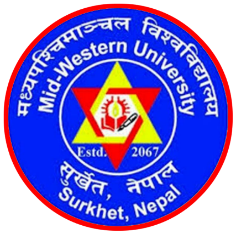 MID-WESTERN UNIVERSITYBirendranagar, Surkhet, NepalAdmission Form[BS:------------- AD: -----------]Form Serial No.:_________________(to be provided by the respective office)First NameMiddle NameMiddle NameLast NameGender [Please specify]Male               Female                Others  Male               Female                Others  Male               Female                Others  Date of birth [dd/mm/yyyy]BS:BS:AD:NationalityCitizenship/ID No.Citizenship/ID No.Passport No.Father’s Name:Father’s Name:Father’s Name:Father’s Name:Mother’s Name:Mother’s Name:Mother’s Name:Mother’s Name:Personal contact telephone:  Personal contact telephone:  Email:Email:Permanent Address: Area: ________________ House/Block No. ____________      Ward No.: _____   Municipality: ______________________________    District: ________________Province: ___________________________    Country: ______________________Permanent Address: Area: ________________ House/Block No. ____________      Ward No.: _____   Municipality: ______________________________    District: ________________Province: ___________________________    Country: ______________________Permanent Address: Area: ________________ House/Block No. ____________      Ward No.: _____   Municipality: ______________________________    District: ________________Province: ___________________________    Country: ______________________Permanent Address: Area: ________________ House/Block No. ____________      Ward No.: _____   Municipality: ______________________________    District: ________________Province: ___________________________    Country: ______________________Address for Correspondance:Institution Name: ________________________________________________(Optional)Area: ________________ House/Block No. _________ Ward No.: ___   Municipality:____________________  District:____________   Province: __________Country: ________Address for Correspondance:Institution Name: ________________________________________________(Optional)Area: ________________ House/Block No. _________ Ward No.: ___   Municipality:____________________  District:____________   Province: __________Country: ________Address for Correspondance:Institution Name: ________________________________________________(Optional)Area: ________________ House/Block No. _________ Ward No.: ___   Municipality:____________________  District:____________   Province: __________Country: ________Address for Correspondance:Institution Name: ________________________________________________(Optional)Area: ________________ House/Block No. _________ Ward No.: ___   Municipality:____________________  District:____________   Province: __________Country: ________Degree NameInstitution, University, City, Country of StudyYears of Study (in AD)Years of Study (in AD)CGPA or PercentageDegree NameInstitution, University, City, Country of StudyStartingCompletedCGPA or PercentagePhD Degree [Applicable for Post-Doc degree only]PhD Degree [Applicable for Post-Doc degree only]PhD Degree [Applicable for Post-Doc degree only]PhD Degree [Applicable for Post-Doc degree only]PhD Degree [Applicable for Post-Doc degree only]MPhil Degree [Applicable for PhD degree and above]MPhil Degree [Applicable for PhD degree and above]MPhil Degree [Applicable for PhD degree and above]MPhil Degree [Applicable for PhD degree and above]MPhil Degree [Applicable for PhD degree and above]Master’s Degree [Applicable for MPhil degree and above]Master’s Degree [Applicable for MPhil degree and above]Master’s Degree [Applicable for MPhil degree and above]Master’s Degree [Applicable for MPhil degree and above]Master’s Degree [Applicable for MPhil degree and above]Bachelor’s Degree [Applicable for Masters degree and above]Bachelor’s Degree [Applicable for Masters degree and above]Bachelor’s Degree [Applicable for Masters degree and above]Bachelor’s Degree [Applicable for Masters degree and above]Bachelor’s Degree [Applicable for Masters degree and above]Intermediate/+2 [Applicable for all degrees]Intermediate/+2 [Applicable for all degrees]Intermediate/+2 [Applicable for all degrees]Intermediate/+2 [Applicable for all degrees]Intermediate/+2 [Applicable for all degrees]SLC/SEE [Applicable for all degrees]SLC/SEE [Applicable for all degrees]SLC/SEE [Applicable for all degrees]SLC/SEE [Applicable for all degrees]SLC/SEE [Applicable for all degrees]Job TitleInstitution, City, CountryDates (in AD)Dates (in AD)Job TitleInstitution, City, CountryCommencementCompletionYour Position, Title of the Research Project InvolvedClient Institution, City, CountryDates (in AD)Dates (in AD)Your Position, Title of the Research Project InvolvedClient Institution, City, CountryCommencementCompletionAuthor/s NameTitle of the PublicationPublisher, Publication Name, Vol., Issue, pp.Program Attended/Paper PresentedOrganizer and Program TitleDates of the Program OrganizedSNDocument NameSubmission StatusNumber of Copies AttachedRemarks1.Duly Completed Application Form2.Copy of Citizenship or National Identity3.Copy of the Migration Certificate [for other than MU graduates]4.Credentials of Doctoral Degree [with certificate of equivalence]5.Credentials of MPhil Degree [with certificate of equivalence]6.Credentials of Master’s Degree [with certificate of equivalence]7.Credentials of Bachelor’s Degree[with certificate of equivalence] 8.Credentials of Intermediate/+2 Education9.Credentials of Secondary Level  Education10.Certificates of Academic or Professional Publications11.Certificates of Work Experience12.Copy of Bank Deposit Voucher of Application Fee of NRs. 1000 MID-WESTERN UNIVERSITYBirendranagar, Surkhet, NepalAdmission Test Admid Card[BS:------------- AD: -----------]MID-WESTERN UNIVERSITYBirendranagar, Surkhet, NepalAdmission Test Admid Card[BS:------------- AD: -----------]Form Serial No.:_________________(To be provided by the respective office with official seal and signature)Form Serial No.:_________________(To be provided by the respective office with official seal and signature)Exam Roll No.: _____________________Exam Center: _______________________Date of Examination: _________________Time of Exam: ______________________Exam Roll No.: _____________________Exam Center: _______________________Date of Examination: _________________Time of Exam: ______________________